臺北市立大學附設實驗國民小學112-1學年度弦樂正式團招生簡章　　本校為推廣美感教育之音樂表演藝術，培養孩子演奏樂器的技能，將進行「附小弦樂正式團」團員甄選，並規畫未來參加校內外各主題活動表演及臺北市音樂比賽，歡迎有興趣的學生踴躍加入！招收對象：本校一到六年級學生。報名日期：即日起至112年6月5日(星期一)下午16:00止。甄選日期：112年6月12日(星期一)上午08：00 甄選地點：活動中心3樓教師會辦公室進行(334教室)。甄選項目：音階琶音 (佔40%)，樂曲(佔60%)。※請自備樂器，小提琴甄選後之分部由老師安排。※若入選其他團隊參賽選手且比賽時間與弦樂合奏市賽重疊，請於暑訓與指揮老師及訓育組確認是  否參與弦樂合奏市賽。訓練時間(一)週三練習時間：12:00~16:00(另有聘請午間照顧師資)。　　　　　        12:50~14:20(分部練習)；14:30~16:00(合奏練習)(二)週二、四晨光時間：08:00~08:40 (分部練習)(三)暑假訓練時間：另行通知。＊甄選通過的團員請務必參加暑假團練訓練費用   　(一)學期練習費用：含週三練習及晨光練習，視整學期練習次數收費，並依教師實際授課鐘點           費，由團員數均攤費用。　(二)暑訓及寒訓練習費用：依實際上課天數，教師實際授課鐘點費，依實際參與團員數均攤用。弦樂團師資(ㄧ)教學團隊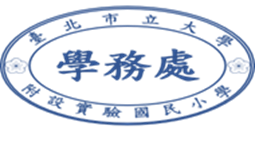 (二)教學助理ㄧ名◎相關事務請洽詢學務處訓育組：2311-0395＃822。臺北市立大學附小112學年度弦樂團甄試報名表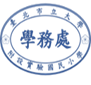 項目預計招收人數甄選考試曲目小提琴10人音階琶音：兩升兩降內大小調，兩個八度，背譜，需換把位。指定曲：凱薩練習曲第29首（不需背譜）中提琴5人1.音階琶音：一升一降內及二升大小調音階，兩個八度，背譜，需換把位。2. 自選曲：SUZUKI第三冊以上程度任選一首（不包含練習曲），背譜。大提琴5人音階琶音：背譜，二升二降以內兩個八度大小調。 指定曲：Marcello: Sonata in C Major, mvt.2，可看譜低音大提琴2人音階：2升2降大調音階及琶音自選曲一首（需背譜）陳柏宏　老師國立臺北藝術大學音樂系畢業、國立臺北藝術大學音樂碩士班指揮組畢業。賴宜瑄　老師國立臺灣師範大學音樂系畢業、臺北市立大學音樂藝術研究所畢業。吳采臻　老師臺北市立大學音樂系畢業、臺北市立大學音樂研究所畢業。黃惠琪　老師臺北市立教育大學音樂系畢業、國立臺灣藝術大學音樂系研究所畢業。許皪心　老師臺北市立大學音樂系畢業、臺北市立大學音樂研究所畢業。張愷庭　老師國立臺灣藝術大學管弦及擊樂研究所畢業、國立臺北藝術大學音樂學系博士班畢業。劉宥辰  老師臺北藝術大學音樂系畢業、臺北藝術大學管絃與擊樂所碩士班。弦樂團甄試基本資料欄弦樂團甄試基本資料欄弦樂團甄試基本資料欄弦樂團甄試基本資料欄弦樂團甄試基本資料欄此欄請勿填寫此欄請勿填寫班級姓名性別聯絡電話家長簽名入團測驗成績入團測驗成績年班H：M：音階琶音(40%)總分年班H：M：曾學習（            ）樂器共 （     ）年（     ）月曾學習（            ）樂器共 （     ）年（     ）月曾學習（            ）樂器共 （     ）年（     ）月參加項目□小提琴 □中提琴 □大提琴 □低音大提琴 參加項目□小提琴 □中提琴 □大提琴 □低音大提琴 樂曲(60%)曾學習（            ）樂器共 （     ）年（     ）月曾學習（            ）樂器共 （     ）年（     ）月曾學習（            ）樂器共 （     ）年（     ）月參加項目□小提琴 □中提琴 □大提琴 □低音大提琴 參加項目□小提琴 □中提琴 □大提琴 □低音大提琴 自選曲目(中提需填寫）：自選曲目(中提需填寫）：自選曲目(中提需填寫）：□若甄選未通過，願意加入預備團加強訓練。□若甄選未通過，願意加入預備團加強訓練。樂器分部說明：凡有興趣且學業、品德及音樂成績優良者或有學習樂器基礎者(如：鋼琴、小提琴、大提琴、打擊樂器等)優先錄取。弦樂團訓練時間，安排在晨間及週三下午進行，不影響正規課程。入團後應恪守團規，除轉學或特殊理由外，務必避免中途退出，以維持團體紀律。未經請假，無故缺課，無法參與校隊練習，不遵守以上規範，經提醒未改善者即取消團隊資格。若入選其他團隊參賽選手且比賽時間與弦樂合奏市賽重疊，請於暑訓與指揮老師及訓育組確認是否參與弦樂合奏市賽。說明：凡有興趣且學業、品德及音樂成績優良者或有學習樂器基礎者(如：鋼琴、小提琴、大提琴、打擊樂器等)優先錄取。弦樂團訓練時間，安排在晨間及週三下午進行，不影響正規課程。入團後應恪守團規，除轉學或特殊理由外，務必避免中途退出，以維持團體紀律。未經請假，無故缺課，無法參與校隊練習，不遵守以上規範，經提醒未改善者即取消團隊資格。若入選其他團隊參賽選手且比賽時間與弦樂合奏市賽重疊，請於暑訓與指揮老師及訓育組確認是否參與弦樂合奏市賽。說明：凡有興趣且學業、品德及音樂成績優良者或有學習樂器基礎者(如：鋼琴、小提琴、大提琴、打擊樂器等)優先錄取。弦樂團訓練時間，安排在晨間及週三下午進行，不影響正規課程。入團後應恪守團規，除轉學或特殊理由外，務必避免中途退出，以維持團體紀律。未經請假，無故缺課，無法參與校隊練習，不遵守以上規範，經提醒未改善者即取消團隊資格。若入選其他團隊參賽選手且比賽時間與弦樂合奏市賽重疊，請於暑訓與指揮老師及訓育組確認是否參與弦樂合奏市賽。說明：凡有興趣且學業、品德及音樂成績優良者或有學習樂器基礎者(如：鋼琴、小提琴、大提琴、打擊樂器等)優先錄取。弦樂團訓練時間，安排在晨間及週三下午進行，不影響正規課程。入團後應恪守團規，除轉學或特殊理由外，務必避免中途退出，以維持團體紀律。未經請假，無故缺課，無法參與校隊練習，不遵守以上規範，經提醒未改善者即取消團隊資格。若入選其他團隊參賽選手且比賽時間與弦樂合奏市賽重疊，請於暑訓與指揮老師及訓育組確認是否參與弦樂合奏市賽。說明：凡有興趣且學業、品德及音樂成績優良者或有學習樂器基礎者(如：鋼琴、小提琴、大提琴、打擊樂器等)優先錄取。弦樂團訓練時間，安排在晨間及週三下午進行，不影響正規課程。入團後應恪守團規，除轉學或特殊理由外，務必避免中途退出，以維持團體紀律。未經請假，無故缺課，無法參與校隊練習，不遵守以上規範，經提醒未改善者即取消團隊資格。若入選其他團隊參賽選手且比賽時間與弦樂合奏市賽重疊，請於暑訓與指揮老師及訓育組確認是否參與弦樂合奏市賽。說明：凡有興趣且學業、品德及音樂成績優良者或有學習樂器基礎者(如：鋼琴、小提琴、大提琴、打擊樂器等)優先錄取。弦樂團訓練時間，安排在晨間及週三下午進行，不影響正規課程。入團後應恪守團規，除轉學或特殊理由外，務必避免中途退出，以維持團體紀律。未經請假，無故缺課，無法參與校隊練習，不遵守以上規範，經提醒未改善者即取消團隊資格。若入選其他團隊參賽選手且比賽時間與弦樂合奏市賽重疊，請於暑訓與指揮老師及訓育組確認是否參與弦樂合奏市賽。說明：凡有興趣且學業、品德及音樂成績優良者或有學習樂器基礎者(如：鋼琴、小提琴、大提琴、打擊樂器等)優先錄取。弦樂團訓練時間，安排在晨間及週三下午進行，不影響正規課程。入團後應恪守團規，除轉學或特殊理由外，務必避免中途退出，以維持團體紀律。未經請假，無故缺課，無法參與校隊練習，不遵守以上規範，經提醒未改善者即取消團隊資格。若入選其他團隊參賽選手且比賽時間與弦樂合奏市賽重疊，請於暑訓與指揮老師及訓育組確認是否參與弦樂合奏市賽。臺北市立大學附設實驗國民小學112學年度弦樂團甄試教師同意欄臺北市立大學附設實驗國民小學112學年度弦樂團甄試教師同意欄臺北市立大學附設實驗國民小學112學年度弦樂團甄試教師同意欄臺北市立大學附設實驗國民小學112學年度弦樂團甄試教師同意欄臺北市立大學附設實驗國民小學112學年度弦樂團甄試教師同意欄臺北市立大學附設實驗國民小學112學年度弦樂團甄試教師同意欄臺北市立大學附設實驗國民小學112學年度弦樂團甄試教師同意欄同意該生參與弦樂團甄選　　　　　　　導師簽名：　　　　　　　　　同意該生參與弦樂團甄選　　　　　　　導師簽名：　　　　　　　　　同意該生參與弦樂團甄選　　　　　　　導師簽名：　　　　　　　　　同意該生參與弦樂團甄選　　　　　　　導師簽名：　　　　　　　　　同意該生參與弦樂團甄選　　　　　　　導師簽名：　　　　　　　　　同意該生參與弦樂團甄選　　　　　　　導師簽名：　　　　　　　　　同意該生參與弦樂團甄選　　　　　　　導師簽名：　　　　　　　　　臺北市立大學附設實驗國民小學112學年度弦樂團甄試家長同意欄臺北市立大學附設實驗國民小學112學年度弦樂團甄試家長同意欄臺北市立大學附設實驗國民小學112學年度弦樂團甄試家長同意欄臺北市立大學附設實驗國民小學112學年度弦樂團甄試家長同意欄臺北市立大學附設實驗國民小學112學年度弦樂團甄試家長同意欄臺北市立大學附設實驗國民小學112學年度弦樂團甄試家長同意欄臺北市立大學附設實驗國民小學112學年度弦樂團甄試家長同意欄同意子弟參與附小弦樂團隊甄選，甄選通過將協同校方督導應有之學習態度。遵守團隊紀律，練習不遲到。勤奮積極練習:嚴守練習要求，配合老師教學流程及進度。基本學力課業:兼顧班級學習課程，不遲交作業。遵守導師規定:班級常規遵循導師一切規定。確實服從指導老師於展演及競賽時參與人員之安排。                       家長簽名：____________同意子弟參與附小弦樂團隊甄選，甄選通過將協同校方督導應有之學習態度。遵守團隊紀律，練習不遲到。勤奮積極練習:嚴守練習要求，配合老師教學流程及進度。基本學力課業:兼顧班級學習課程，不遲交作業。遵守導師規定:班級常規遵循導師一切規定。確實服從指導老師於展演及競賽時參與人員之安排。                       家長簽名：____________同意子弟參與附小弦樂團隊甄選，甄選通過將協同校方督導應有之學習態度。遵守團隊紀律，練習不遲到。勤奮積極練習:嚴守練習要求，配合老師教學流程及進度。基本學力課業:兼顧班級學習課程，不遲交作業。遵守導師規定:班級常規遵循導師一切規定。確實服從指導老師於展演及競賽時參與人員之安排。                       家長簽名：____________同意子弟參與附小弦樂團隊甄選，甄選通過將協同校方督導應有之學習態度。遵守團隊紀律，練習不遲到。勤奮積極練習:嚴守練習要求，配合老師教學流程及進度。基本學力課業:兼顧班級學習課程，不遲交作業。遵守導師規定:班級常規遵循導師一切規定。確實服從指導老師於展演及競賽時參與人員之安排。                       家長簽名：____________同意子弟參與附小弦樂團隊甄選，甄選通過將協同校方督導應有之學習態度。遵守團隊紀律，練習不遲到。勤奮積極練習:嚴守練習要求，配合老師教學流程及進度。基本學力課業:兼顧班級學習課程，不遲交作業。遵守導師規定:班級常規遵循導師一切規定。確實服從指導老師於展演及競賽時參與人員之安排。                       家長簽名：____________同意子弟參與附小弦樂團隊甄選，甄選通過將協同校方督導應有之學習態度。遵守團隊紀律，練習不遲到。勤奮積極練習:嚴守練習要求，配合老師教學流程及進度。基本學力課業:兼顧班級學習課程，不遲交作業。遵守導師規定:班級常規遵循導師一切規定。確實服從指導老師於展演及競賽時參與人員之安排。                       家長簽名：____________同意子弟參與附小弦樂團隊甄選，甄選通過將協同校方督導應有之學習態度。遵守團隊紀律，練習不遲到。勤奮積極練習:嚴守練習要求，配合老師教學流程及進度。基本學力課業:兼顧班級學習課程，不遲交作業。遵守導師規定:班級常規遵循導師一切規定。確實服從指導老師於展演及競賽時參與人員之安排。                       家長簽名：____________